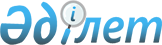 О внесении изменений в некоторые законодательные акты Республики Казахстан по вопросам заимствованияЗакон Республики Казахстан от 20 ноября 1998 г. № 303



          Внести изменения в следующие законодательные акты Республики 
Казахстан:




          1. В Закон Республики Казахстан от 10 декабря 1993 г. "О местных 
представительных и исполнительных органах Республики Казахстан"  
 Z934100_ 
  
(Ведомости Верховного Совета Республики Казахстан, 1993 г., № 23-24, 
ст.516; 1995 г., № 7, ст.48; № 20, ст.120; Ведомости Парламента Республики 
Казахстан, 1996 г., № 1, ст.175, 180; 1997г., № 12, ст.181):




          абзац пятнадцатый пункта 1 статьи 40 изложить в следующей редакции:




          "- принятие решений о выпуске, условиях, размещении и реализации 
лотерей, а также о заимствовании средств у вышестоящего бюджета или банков 
второго уровня в виде договоров займа для покрытия временного кассового 
разрыва в пределах финансового года и только при наличии в соответствующем 
бюджете средств, предназначенных на погашение основной суммы займа и 
вознаграждения (интереса) по нему;";




          в абзаце восьмом части первой статьи 42 слова "принимает решения о 
ссудах, займах и других долгосрочных обязательствах;" исключить.




          2. В Закон Республики Казахстан от 1 июля 1998 г.  
 Z980258_ 
  "Об особом 




статусе города Алматы", опубликованный в газетах "Егемен Казахстан" и 
"Казахстанская правда" 8 июля 1998 г.:
     подпункт 6) статьи 3 изложить в следующей редакции:
     "6) принимать решения о выпуске, условиях, размещении и реализации 
лотерей, а также о заимствовании средств у вышестоящего бюджета или банков 
второго уровня в виде договоров займа для покрытия временного кассового 
разрыва в пределах финансового года и только при наличии в соответствующем 
бюджете средств, предназначенных на погашение основной суммы займа и
вознаграждения (интереса) по нему;".
     
     
           Президент 
     Республики Казахстан
        
     
     
     
     (оператор:   А.Турсынова
      специалист: Р.Жантасова
                  30.11.98г.) 
     
     
      
      


					© 2012. РГП на ПХВ «Институт законодательства и правовой информации Республики Казахстан» Министерства юстиции Республики Казахстан
				